Claude Jennings Trust - Application Form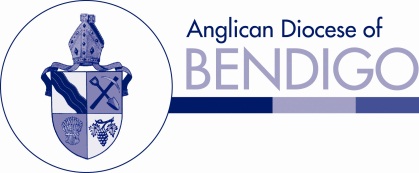 BackgroundThe Claude Jennings Trust was established by the will of the late Claude Oswald Jennings, a former long term member of the Parish of Swan Hill, with the proceeds to be applied for boys (under 18 years of age) who are in difficult circumstances either socially, emotionally or financially. EligibilityAs the Anglican Diocese of St Arnaud was appointed the Trustee of the Claude Jennings Trust, applications can be received from those parishes within the boundaries of the former Diocese of St Arnaud, being:Central MalleeCharlton-DonaldInglewoodMaryborough-AvocaNorthern MalleePyramid Hill-BoortSunraysia SouthSt ArnaudSwan HillIt is the responsibility of the parish to identify potential beneficiaries to which the Trust funds can be applied. Applications can be submitted between February and November in each year and must be endorsed by the Parish Council. Applicants will be contacted regarding the outcome of their application following a review by the Diocesan Executive Committee on behalf of the Bendigo Diocesan Trusts CorporationApplications to be submitted to:The RegistrarAnglican Diocese of BendigoPO Box 2BENDIGO VIC 3552E: registrar@bendigoanglican.org.auFor application forms/further information please contact:The RegistryP: (03) 5443 4711E: reception@bendigoanglican.org.auClaude Jennings Trust - Application FormParish detailsParish detailsParish detailsParishContact NamePositionPostal AddressPostal AddressEmailTelephoneCandidate detailsCandidate detailsCandidate detailsFull nameDate of birthPostal addressPostal addressEmailTelephoneSchool attendedSchooling completedFamily detailsFamily detailsFamily detailsMother’s nameOccupationFather’s nameOccupationFamily IncomeFamily IncomeFamily IncomeSourceSourceAmount $ (per week)Salary/wagesSalary/wagesPension benefitPension benefitFamily allowanceFamily allowanceFamily income supplementFamily income supplementCarer’s incomeCarer’s incomeOther income (please list):Other income (please list):TOTALTOTAL$Additional information - please provide any further information relating to family income which may be relevant to the candidate/applicationAdditional information - please provide any further information relating to family income which may be relevant to the candidate/applicationAdditional information - please provide any further information relating to family income which may be relevant to the candidate/applicationFamily situation – details of significant events, past or present hardshipsFamily situation – details of significant events, past or present hardshipsFamily situation – details of significant events, past or present hardshipsFamily situation – details of significant events, past or present hardshipsCandidate’s background - hobbies, interests, sports, talentsCandidate’s background - hobbies, interests, sports, talentsCandidate’s background - hobbies, interests, sports, talentsCandidate’s background - hobbies, interests, sports, talentsHealth Report - include any disabilitiesHealth Report - include any disabilitiesHealth Report - include any disabilitiesHealth Report - include any disabilitiesFunds requiredFunds requiredFunds requiredFunds requiredTotal amount applied for$$$AmountPurpose – explain how the funds would support the candidatePurpose – explain how the funds would support the candidatePurpose – explain how the funds would support the candidateReview of application by Parish
This application must be signed by the Rector/Priest in ChargeReview of application by Parish
This application must be signed by the Rector/Priest in ChargeReview of application by Parish
This application must be signed by the Rector/Priest in ChargeReview of application by Parish
This application must be signed by the Rector/Priest in ChargeEndorsed at Parish Council MeetingEndorsed at Parish Council MeetingYesNoDateDateI confirm that if this application is successful, I will be responsible for the acquittal of funds granted.Name 
(Rector/Priest in Charge)Signature 	DateI confirm that if this application is successful, I will be responsible for the acquittal of funds granted.Name 
(Rector/Priest in Charge)Signature 	DateI confirm that if this application is successful, I will be responsible for the acquittal of funds granted.Name 
(Rector/Priest in Charge)Signature 	DateI confirm that if this application is successful, I will be responsible for the acquittal of funds granted.Name 
(Rector/Priest in Charge)Signature 	DateApproval by Diocesan ExecutiveApproval by Diocesan ExecutiveApproval by Diocesan ExecutiveApprovedYesNoDateComments/Conditions/DecisionsComments/Conditions/DecisionsComments/Conditions/Decisions